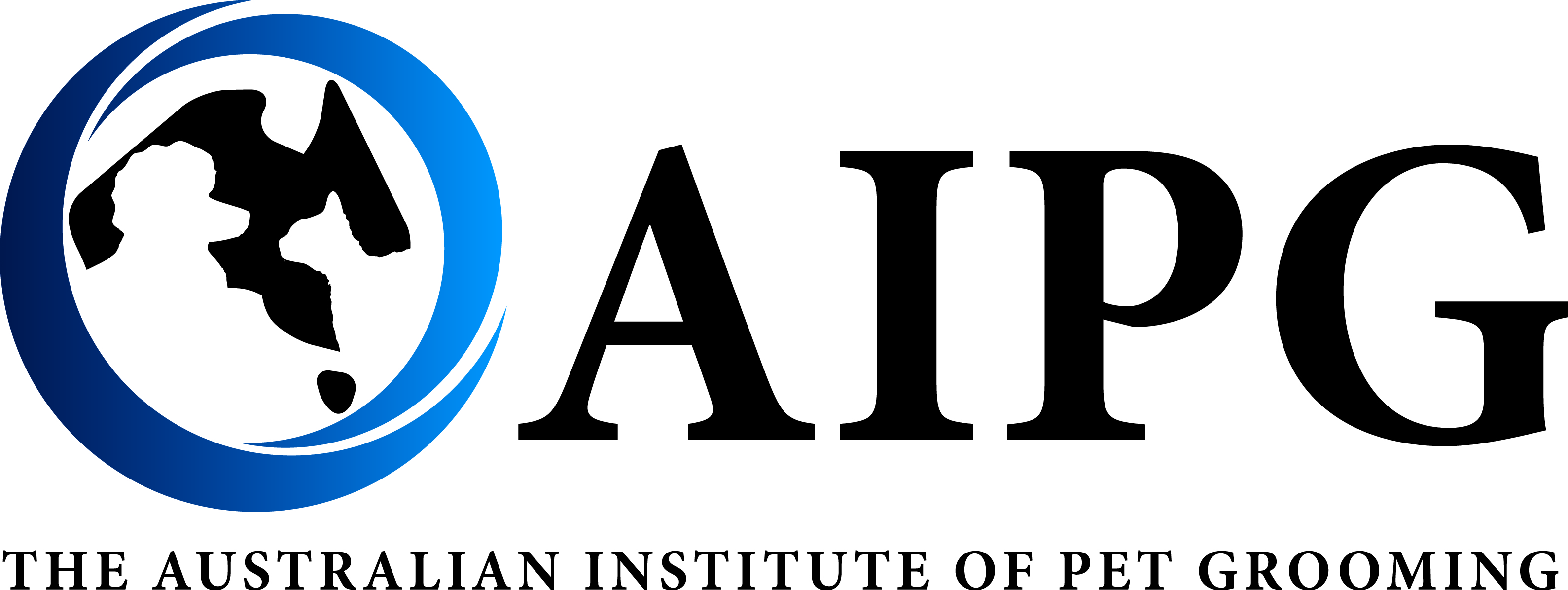 Seminars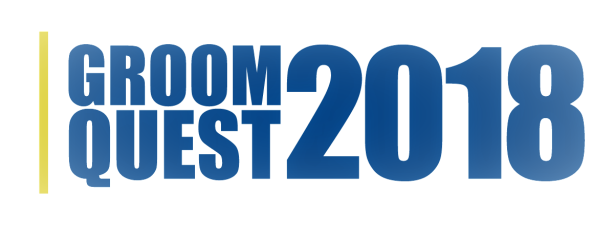 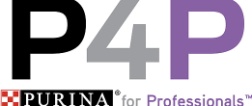 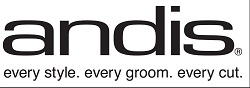 Registration FormYES I would like to register for the SeminarsGroomers Name______________________________________Business Name _______________________________________Email Address________________________________________   Mobile ___________________________                        Groomer’s Signature____________________________________ Date_____________Payment :- ( Please tag name for verification on Bank Transfers )   Direct Deposit: Commonwealth Bank   BSB  -  062 – 832     Account -  10184154Address:- P.O. Box 4027, Rathmines , NSW 2283. To pay by Credit Card please contact Les : Mob 0421636126PresenterSeminarCostJennifer LeeGrooming The Scottish Terrier                        please tick   $ 119.00Victor RosadoMaster Touch                                                          please tick                  $ 119.00Koko TanakaSo you Wanna Be A Mobile Groomer            please tick                                $ 119.00Hyun Sook ChoPoodle                                                                  please tick                                $   60.00Mary WerickFeldenkrais By Movement                               please tick                                         $   60.00ALL Day Seminar PackageAll 5 x Seminars or part there of                    please tick$  299.00TOTAL